Безопасность детей в сети ИнтернетУважаемые родители! Если ваши дети пользуются Интернетом, вы, без сомнения, беспокоитесь о том, как уберечь их от неприятностей, которые могут подстерегать в путешествии по этому океану информации. Значительное распространение материалов, предназначенных только для взрослых или неприемлемых для детей по какой-либо другой причине, может легко привести к неприятным последствиям. Кроме того, здесь нередко встречаются люди, которые пытаются с помощью Интернета вступать в контакт с детьми, преследуя опасные для ребенка или противоправные цели.Эта памятка разработана с целью: сообщить вам, о том, как обезопасить вашего ребенка от вреда в сети Интернет. Вы узнаете, что стоит делать, а также, какие программы помогут вам в этом деле.Меры предосторожностиПобеседуйте с детьми. Первое, что необходимо объяснить: нахождение в Интернете во многом напоминает пребывание в общественном месте. Значительная часть опасностей, подстерегающих пользователя, очень схожи с риском, возникающим при общении с чужими людьми. Дети должны четко понимать: если они лично не знают человека, с которым общаются в Сети, это равносильно общению с незнакомцем в реальной жизни, что запрещено.Основные правила1. Будьте в курсе того, чем занимаются ваши дети в Интернете. 2. Объясните детям, что они не должны размещать в Сети информацию о себе, фотографии (свои и семьи). 3. Если ваш ребенок получает спам, напомните ему, чтобы он не верил написанному в таких письмах и ни в коем случае не отвечал на них.4. Объясните детям, что нельзя открывать файлы, присланные незнакомыми людьми. 5. Объясните, что некоторые люди в Интернете могут говорить неправду и быть не теми, за кого себя выдают. Дети не должны самостоятельно встречаться с сетевыми друзьями, которых не знают в реальной жизни.6. Постоянно общайтесь со своими детьми, рассказывайте, советуйте, как правильно поступать и реагировать на действия других людей в Интернете.7. Научите своих детей правильно реагировать, если их кто-то обидел в Сети, или они столкнулись с агрессивным контентом. Расскажите, куда они могут обратиться.8. Убедитесь, что на компьютере, которым пользуются ваши дети, установлены и правильно настроены средства фильтрации.9. Используйте программы контроля детей в сети и блокировки сайтов.10. Не запрещайте пользоваться Интернетом.Программы для контроля деятельности ребенка в сети ИнтернетПрограммы контроля, которые нужно скачивать на ПК.Avira Free SocialShieldMSPYKidLoggerSpyrix Free KeyloggerПрограммы родительского контроля, встроенные в ОС.Для ограничения доступа детей к не предназначенному для них контенту необязательно скачивать дополнительное программное обеспечение. Иногда задачу можно решить с помощью уже встроенных функций операционных систем Windows и Mac OS.Родительский контроль: панель на MacWindows Live Family SafetyПолезные источникиО безопасности детей в сети.http://school4-lang.ucoz.ru/Bezopasnosti/Pamyatka_roditelyam_bezop_internet.pdfhttp://lkschool.ru/parents/%D0%BF%D0%B0%D0%BC%D1%8F%D1%82%D0%BA%D0%B0%20%D0%B1%D0%B5%D0%B7%D0%BE%D0%BF%D0%B0%D1%81%D0%BD%D0%BE%D1%81%D1%82%D1%8C%20%D0%B8%D0%BD%D1%82%D0%B5%D1%80%D0%BD%D0%B5%D1%82.pdfhttp://pedofilov.net/tips-for-parents/pamyatka-po-bezopasnosti-detey-v-seti-internet/ http://solginskaysoh86.edusite.ru/p281aa1.htmlhttp://licei-in.ucoz.ru/docuventi2/Pamyatka-dlya-roditelej-Bezopasnost-detej-v-Intern.pdf О программах контроля:https://zoom.cnews.ru/publication/item/63199https://findmykids.org/blog/ru/roditelskij-kontrol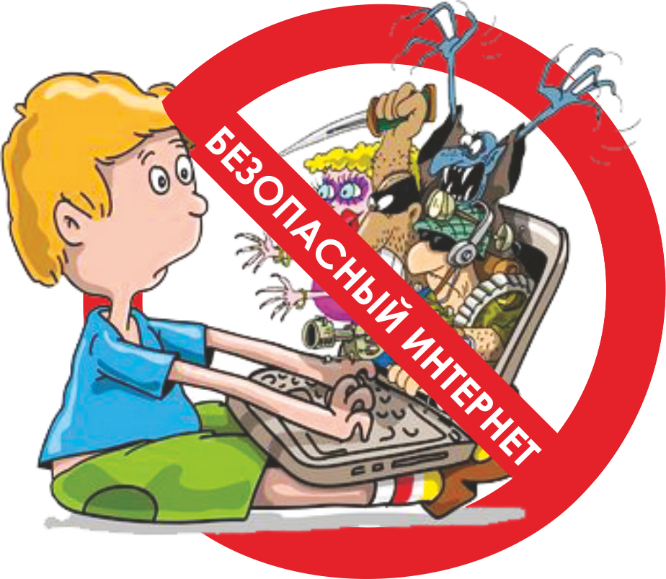 Самые актуальные вопросы на сегодня:Чем опасен интернет? Как обезопасить ребенка в сети Интернет?Какие средства помогут добиться безопасности ребенка?